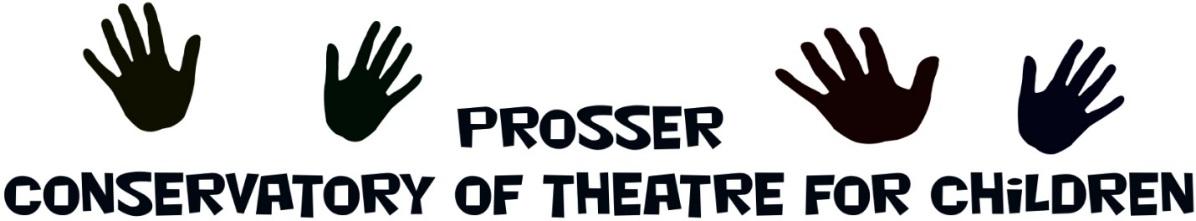 30 Merlot Drive PMB#33, Prosser, WA 9935030 Merlot Drive PMB#33, Prosser, WA 99350Board Meeting MinutesApril 17, 2019 at 6:00 PM • Prosser, WAI. Roll Call: Monica Ray, Maddison Fortney, Mari Page, Paul Brooks, Andie Slonecker, Eva Aarstad Absent: Lindie Derrick, Leslie Smith (Leslie Arrived at 6:24)Call the meeting to order 6:06II. Review and make additions to agenda- add trailer, VTC merger to new businessIII. Review and approve last meeting’s minutes-Motioned carried to approve minutes IV. Officer/Committee Reports Business Manager – $12,550.20 after paying for trailer, still needs to purchase scripts, the play has 24 parts, probably order 30 scripts of Young Sherlock by PioneerFinancial Report	Budget-The scripts would be $434 (scripts, directors book, royalties, graphics package)V. New businessA. Trailer-got UGN money (permeant home for costumes, props, and set pieces. Trailer is hosted free of charge at Julie Trumble’s property on 8” blocks. It is under a tree, so there does need to be a little tree maintenance to clear it. Suggestion: Purchase railroad ties to give it more support as well as a moisture barrier. May also need hinges oiled because it is challenging to open. It is 2nd hand but waterproof and insect proof. Need to decide how to secure and arrange it (shelves on one side, sets on the other, racks, 20’x8’x8’. Probably needs to be added to insurance. Need to arrange a work party or two starting 1st day of Conservatory. Elizabeth, Robin, Kim/L.J., Mari all need to bring PCTC materials to the green room gather during the Conservatory. The Trailer cost: $2986.50 the trailer was $2100, delivery $650, taxes $236.50 for a total of $2986.50B. Production Team Meeting Scheduled- one in may scholarship committee and 1-2 meetings in June production meeting, VI. Old BusinessScholarship Auditions: spoken monologue only, memorization not required, but it is beneficial, one to two minutes, May 14th, Princess, 6 PM (Andie, Janice, Paul, Eva) Kim (non-judge)Need based Scholarship-Contact Kris Hogaboam to reach out. An anonymous donor has approached the secretary to pay for two Whitstran students, suggestion to ask UGN for needs based scholarship for next year. Total schoalrships-3 1) Director’s award Hannah Norris 2) Scholarship Audition 3) Need’s based +two from an anonymous donorBackground checks-in processMerger-New concerns: Looking at this merger for six months, nominated a sub-committee to discuss if/how we want to proceeded: do we want to merge, work with, or remain a separate entity: Sue Jetter just sent an article about this process Sub-committee nominees: should have a parent, current board member, past board member (Lindie, Holly, Monica? Paul says that he is too influenced on both sides, Gwen, Murphy’s)Booster Club-TabledT-shirts- Zoe will take care of it.Forms-Get registration forms out by MissoulaVII. Next meetingMay 14, Princess Theater, 7:15, right after the Scholarship AuditionVIII: 7:26PMSummer 2019 Production staff recruitmentEducation Director – Paul BrooksDirector – Janice WatersConservatory coordinator – Zoe WilsonProducers – Paperwork – Monica RayLight design & execution – Tech TeamSound design & execution – Tech TeamCostumes – Leslie SmithTechnical oversight – Maddy FortneySet Design – (ask Pat or L.J.)Lunch supervision – Andie SloneckerStage Managing – Program – Zoë WilsonProps – Robin HumberstadClassroom assistance – Sam Christensen?Cast party – Katie Nelson?Logo design – Jenny Johnson T-shirt ordering and tracking – Zoë Wilson/Monica RayTicket creation –Promotion:	Posters – 	Poster Distribution – 	Press Releases – 	Contact Boys & Girls Club – 	Contact Senior Center, etc. –Me: lock, Scholarship Committee email: 19aarste@gmail.com, Summer 2019 Production staff recruitmentEducation Director – Director – Conservatory coordinator – Producers – Paperwork – Light design & execution – Tech TeamSound design & execution – Tech TeamCostumes – Technical oversight – Maddy FortneySet Design – Lunch supervision – Stage Managing – Program – Props – Classroom assistance – Cast party – Logo design – T-shirt ordering and tracking – Ticket creation –Promotion:	Posters – 	Poster Distribution – 	Press Releases – 	Contact Boys & Girls Club – 	Contact Senior Center, etc. –